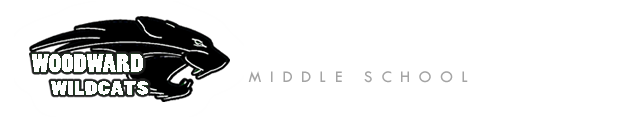 Woodward Middle SchoolPTO General MeetingSeptember 14, 2016In Attendance:Kylee Stanton-Hicks- PresidentSandra Allen- Vice PresidentJulie Farley- Grants and Volunteer CoordinatorStephanie Buffkin- Fallapalooza ChairJennifer Saks- SecretaryMike Florian- PrincipalGeneral Attendance:Amanda WardEmily Mockett HutchersonJessica MihalyDarcy UndemMarcella SandovalPresident’s report- Kylee Stanton-HicksMotion by Sandra Allen to approve the PTO General meeting minutes June 8, 2016. ApprovedPTOCC- Superintendent Peter Bang-Knudsen’s vision for the district -Garden of Dreams and open hours to the communityAlert Button on district website- tool for community to report concerns or complimentsBlakely construction Open House on Nov 1stReview PTO General Meeting dates and speakers. Meetings will be second Wednesday of the month. Volunteer Coordinator’s report- Julie FarleyNew Facebook Page for WoodwardFallapalooza Report- Stephanie BuffkinWoodward’s only fundraiserGoal to raise $100/student for a total $40,000Save the date- Oct 14th 6-8pmPrincipal Report- Mike FlorianOpen House Sept 14th 6-8pm. Welcome to parent’s new to the district at 5:00pmCross Country- First year as a Middle School sport with 67 students signed-upChrome books- for WMS students in October. Print stations in 2 locations (library and commons area)Homework club- before and after schoolBefore school starts at 8:00am and is open to all studentsAfter school is generally by teacher referral or parent requestMiddle school philosophy- Middle school students are unique in their needs and the teachers at WMS understand specific needs of this age group  Next PTO Board and General meeting October 12, 2016Meeting adjourned at 10:30amMeeting minutes respectfully submitted by Jennifer Saks, WMS PTO SecretaryDRAFT